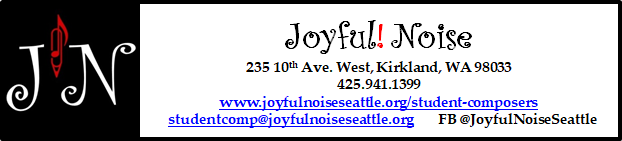 Official Rules4/13/20:  COMPETITION CANCELED2020 Joyful! Noise Student Choral Composition Competition  
1.  Eligibility Requirements Entrants must be at least 18 years of age and be a full or part-time music student enrolled in a college music program in order to enter this contest and receive the cash prize. The contest is open to eligible participants attending universities, colleges and community colleges in the greater Seattle area. Members of the Joyful! Noise Board of Directors, choir, staff and their family members are ineligible for the Competition. Members and staff (and their family members) of any organization that donates to Joyful! Noise are also ineligible for the Competition.  2.  How to Enter—Guidelines. A.  No Cost.  Participation and entry into the Competition are free. No purchase or donation is necessary to enter this Competition and receive the cash prize.B.  Languages. All entries must be submitted in English. However, music lyrics may be written and sung in English or Latin. C.  Submission Requirements. To enter this Competition, entrants will:(1) Send Joyful! Noise a cover letter to the following email address:  StudentComp@joyfulnoiseseattle.org (2) Provide the following information in the cover letter:Name, address, day and evening phone numbers, and confirmation of your email addressCollege, status (graduate or undergraduate), major, and advisor’s name (if you have one)Birth DateTitle(s) of Composition(s) and duration of each(3) Provide proof of college enrollment in a music program and attach to the cover letter (e.g., letter from advisor or school official on school letterhead).(4)  Submit up to three separate choral compositions with the cover letter.  They must be legible, and clearly and fully notated.(a) Submissions can be sent electronically via email with attachments.  They can be sent as PDF or MusicXML (e.g., file form used by Sibelius, Finale, and Muse). Written copies may be requested by Joyful! Noise if there are any difficulties with electronic files.(b) Submissions can also be sent by USPS or other shipping carrier, postmarked by August 15, 2020 and received by Joyful! Noise by August 25, 2020.  Mailing address:  Joyful! Noise, 235 10th Ave. West, Kirkland, WA 98033.(c) Submissions will be returned only upon request in a self-addressed, stamped envelope provided by entrant.(5)  All submissions must a) be original compositions or arrangements, or must be in the public domain, and b) cannot have been previously performed in public prior to the award of the cash prize. (6) Individual composition submissions must take not less than 3 or longer than 7 minutes to perform.(7) Submissions must be written for SATB and may contain up to 8 vocal parts (SSAATTBB).  They may be accompanied by piano or be a cappella.(8) Submissions must be within the range of musical difficulty as demonstrated in our recordings (see Links below). We will be reprising some songs from past concerts, and composers will be judged in part on their ability to create a song compatible with the music styles and genres that Joyful! Noise has used in past repertoire (recordings from nine previous Joyful! Noise concerts are available to listen to here).  (9) Submissions will be judged on the basis of the quality of voice leading and singability, beauty, and appropriateness of text related to the theme of the holiday concert, “Our Favorite Things: A celebration of our most beloved holiday songs.” Qualifying songs to be entered in this competition would touch on sacred or secular themes about what makes this holiday time so special, specifically the kinds of things that are emblematic of the season:  A favorite memory, a cherished moment, or the meanings or images of the season, for example. (10) Musical Styles:  Joyful! Noise excels at performing accessible music, covering a range of musical styles, including contemporary classical, jazz, musical theater, gospel, folk and rock/pop (see Links below).  Submissions must be written within the range of these styles.(11) Links:www.joyfulnoiseseattle.org/recordings/www.soundcloud.com/paulthomas-13/sets  (three complete Joyful! Noise concerts available here)www.joyfulnoiseseattle.org/student-composers (previous Competition winners)3. Awards Package$500 cash prizeWhile we recognize that we may not be able to program the winning piece, if programmed, Joyful! Noise offers the following:Feedback at two rehearsals attended by the winner.Mentorship on the practicality of the piece in a rehearsal and performance setting.Video and/or audio files for winner’s portfolio.Recognition of winner and winner’s school in concert promotional materials and concert program.4.  Deadlines, Decision and Acceptance of PrizeTimelineAugust 15, 2020, 5 p.m.: Final deadline for submissions.September 15, 2020:  Winner announced.December 6, 2020:  Joyful! Noise holiday concert, “Our Favorite Things” at Seattle First Baptist Church.  Presentation of cash prize.  Winning composition may be performed. A.  Deadline.  Submissions are due by 5:00 p.m. PDT on August 15, 2020.  Entrants are encouraged to submit contributions as soon as they are ready. No late submissions will be accepted.B.  Decision.  The decision of the judges of the composition competition will be final and binding on all matters relating to the Competition. The winner will be announced on September 15, 2020. C.  Notification and Acceptance of Cash Prize.   The winner will be notified by email. The cash prize is $500. The winner is responsible for all taxes payable, if any. The winner must acknowledge receipt of the notification within 48 hours and agree to the terms set forth in Section 7 below regarding Winner’s Responsibilities before the cash prize is earned.5. Selection.   After review of submissions, selection of the winning composition will be made by the Joyful! Noise team selected by the Artistic Director. 6.  Ownership of Entries.  Entrants will agree that the winner grants Joyful! Noise a perpetual license to perform and otherwise use the winning submission; however, the winner will retain ownership of the submission.  The winner will license the winning submission to Joyful! Noise on a royalty-free, irrevocable basis.  For the purpose of clarity, Joyful! Noise will not distribute or sell the winning submission to a third party.  The license granted by the winner to Joyful! Noise may be used to feature the winning submission on Joyful! Noise’s website, or in conjunction with promotional materials for the Competition, for future competitions, or other promotional activities.   Joyful! Noise is under no obligation to make any use of the winning submission or any other entry submitted.  Notwithstanding the foregoing, Joyful! Noise may use, edit, and adapt the winning submission in any manner or medium.7. Winner’s ResponsibilitiesWinner will sign award contract upon selection.  The winner must attend the Joyful! Noise December 6, 2020 concert at Seattle First Baptist Church, where the cash prize will be awarded. 8.  Winner’s Warranties. To ensure that all submissions are safe and freely usable, all entrants warrant that:They own or otherwise have all ownership rights necessary to provide the submission, andTheir submissions are original compositions or arrangements, or are in the public domain.9.   Winners’ Required Consents. The winner consents to the use of his or her name, photograph and/or likeness for advertising and publicity purposes without notice or compensation.  The name of the winner will be posted on the Joyful! Noise website and Facebook Page within 30 days of the decision. Participation in the contest constitutes winner’s consent to Joyful! Noise’s use of the winner’s name, likeness, voice, opinions, schools attended, and city of residence for promotional purposes in any media without further payment or consideration.10.  Additional Conditions and Waivers Entrants agree to abide by these Official Rules and by the decisions of Joyful! Noise, whose decisions are final. Failure to comply with these rules may result in disqualification from this Joyful! Noise-sponsored Competition. Joyful! Noise reserves the right to permanently disqualify from this Competition any person Joyful! Noise believes has violated these Official Rules. Joyful! Noise reserves the right to modify or amend these Official Rules, as it deems necessary, with or without notice, at any time and for any reason.By entering this Competition, entrants release and hold harmless Joyful! Noise and its directors, officers, and members from any and all liability, loss or damage of any kind arising from or in connection with the Competition.  # # #